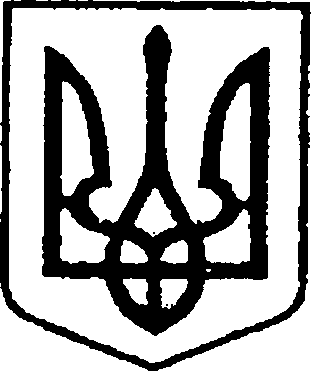                                                         УКРАЇНА                                         ЧЕРНІГІВСЬКА ОБЛАСТЬН І Ж И Н С Ь К А    М І С Ь К А    Р А Д АВ И К О Н А В Ч И Й    К О М І Т Е Т					Р І Ш Е Н Н Явід  16 лютого 2023 р.             	 м. Ніжин    			№ 55Про встановлення меморіальноїдошки  Козубенку І.С.на будівлі за адресою м.Ніжин,вул. Космонавтів, 52	Відповідно до ст. 32, 40, 42, 59  Закону України «Про місцеве самоврядування в Україні», Регламенту виконавчого комітету Ніжинської міської ради VІІІ скликання, затвердженого рішенням Ніжинської міської ради Чернігівської області від 24 грудня 2020 року № 27-4/2020, звернення мешканців будинку № 52 по вул. Космонавтів від 02.01.2023 року та метою вшанування загиблого  захисника України Козубенка Ігоря Сергійовича,   виконавчий комітет Ніжинської міської ради вирішив:	1. Встановити меморіальну дошку Козубенку Ігорю Сергійовичу на  будівлі за адресою  м. Ніжин, вул. Космонавтів, 52. Текст меморіальної дошки додається.	2. Т.в.о. начальника відділу інформаційно-аналітичної роботи 
та комунікацій з громадськістю виконавчого комітету Ніжинської міської ради  Пустовіту С.М. забезпечити оприлюднення цього рішення шляхом розміщення на офіційному сайті Ніжинської міської ради.                                	3. Контроль за виконанням рішення покласти на заступника міського голови з питань діяльності виконавчих органів влади Смагу С.С.Міський голова 					  		Олександр КОДОЛАВізують:Начальник управління культуриі туризму Ніжинської міської ради			          Тетяна БАССАКЗаступник міського голови з питань діяльності виконавчих органів влади							Сергій СМАГАНачальник  відділу юридично-кадрового забезпечення 					В’ячеслав ЛЕГАКеруючий справами виконавчого комітету 						Валерій САЛОГУБДодаток дорішення виконавчого комітету Ніжинської міської радивід 16.02.2023 р. №55Текст меморіальної дошки«У цьому  будинку жив  Козубенко Ігор Сергійович 25.05.1989 р.н. Капітан служби цивільного захисту, старший помічник керівника польотів Ніжинського САЗ ДСНС України,  який загинув 24.02.2022 року  на бойовому посту, захищаючи державний суверенітет та територіальну цілісність України. Вічна Слава Героям!»Пояснювальна записка  до проекту рішення виконавчого комітету«Про встановлення меморіальної дошки  Козубенку І.С.на будівлі за адресою м.Ніжин, вул. Космонавтів, 52»1. Обґрунтування необхідності прийняття акта Проєкт рішення виконавчого комітету  Ніжинської міської ради «Про встановлення меморіальної дошки  Козубенку І.С. на будівлі за адресою м.Ніжин, вул. Космонавтів, 52»   розроблено відповідно до ст. 32, 40, 42, 59  Закону України «Про місцеве самоврядування в Україні», Регламенту виконавчого комітету Ніжинської міської ради VІІІ скликання, затвердженого рішенням Ніжинської міської ради Чернігівської області від 24 грудня 2020 року № 27-4/2020, звернення мешканців будинку № 52 по вул. Космонавтів від 02.01.2023 року та метою вшанування загиблого  захисника України Козебенка Ігоря.Встановлення меморіальної дошки  на честь загиблого захисника України Козубенка Ігоря на будинку, де він проживав,  було ініційовано мешканцями будинку, які безпосередньо жили поруч із загиблим героєм та вбачають важливим вшанування у відповідний спосіб пам’яті  загиблого захисника України.2. Загальна характеристика і основні положення проектуПроєкт рішення складається з  3  пунктів.Пункт 1 містить інформацію про встановлення меморіальної дошки на будівлі за адресою м.Ніжин, вул. Космонавтів, 52. Додаток.Пункт 2 містить інформацію про забезпечення оприлюднення даного рішення на сайті міської ради.Пункт 3  визначає контролюючого за організацію виконання даного рішення.Начальник управління культуриі туризму									Тетяна БАССАК